الجمهورية الجزائرية الديمقراطية الشعبيةوزارة التعليم العالي والبحث العلمي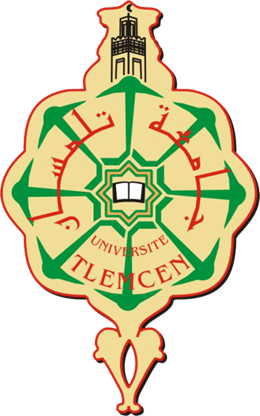 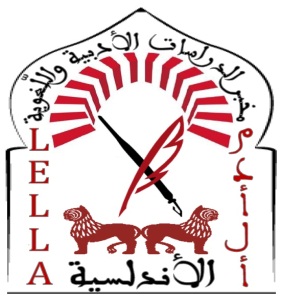 جامعة أبي بكر بلقايد - تلمسانمخبر الدراسات الأدبية واللّغوية الأندلسيةـــــــــــــــــــــــــــــــــــــــــــــــــــــــــــــــــــ		استمارة المشاركة في الملتقى الوطنياستعادة الأندلس في الرواية الجزائرية المعاصرة((نوستالجيا الفردوس المفقود، ورحلة البحث عن يوتوبيا جديدة..))الاثنين 20 أبريل 2020ـــــــــــــــــــــــــــــــــــــــــــــــــــــــــــــــــــــــــــــــــــــــــــــــــــــــــــــــــــــــــــــــــــــــــــــــــــــــــــــــــــــــــــــــــــــــــــــــــــــــــــــــــــــــــــــــــــــــــــــــــــــــالاسم الكامل: ..................المؤهل العلمي: ..................الرتبة العلمية: ..................التخصص: ..................المؤسسة العلمية: ..................الهاتف: ..................البريد الالكتروني: ..................محور المداخلة: ..................عنوان المداخلة: ..................الملخص:..................الكلمات الدّالة: ..................مصادر ومراجع البحث (قائمة موجزة): ..................-----